Personal History QuestionnairePlease answer all questions completely. Use additional 8 ½ X 11 paper as needed. You are responsible for providing updates if any information changes.Identifying Information: AdultYour Name: _________________________________________________________________________           Last			First		Middle	          Maiden/Other names by which you are knownPresent	Address: ____________________________________________________________________________		Street				Apt. #		City		State		Zip CodeTelephoneNumbers: ___________________________________________________________________________		Home				Work				Cel			FaxAge: _________  Date of Birth: _________________  Drivers License: __________________________										   Number/StateResidence InformationType of Residence:    House    Apartment    Mobile Home    Do you:    Own    Rent# of Bedrooms/Bathrooms ______ / ______  Monthly payment _________  Current value ___________How long at present address? ___________ # of times you have moved in the last ten years? _________Previous addresses________________________________________ How long at that address: _______                              ________________________________________ How long at that address: _______Your EducationMilitary Service and StatusBranch__________   Dates of active duty _____________________   Discharge Status _____________ Marital/Relationship HistoryList, in chronological order, all marriages, cohabitation or long term relationships, or any relationships resulting in children, including your current relationship. Use additional pages if necessary.Are you presently contemplating marriage?    Yes    NoIf yes, name & address of prospective spouse: ______________________________________________ Employment History List all jobs held in the last ten years (use additional pages as needed)Medical/Behavioral Health HistoryIf any adult involved in the case is taking prescription medication, has any physical disability, chronic medical condition or has received psychiatric, psychological, or other behavioral health treatment, evaluation, or counseling please complete the following information (use additional pages as needed):List any prescription medications you currently take: _________________________________________Anyone involved in the case have a history of/been treated for drug or alcohol abuse?    Yes    NoIf yes, please explain: __________________________________________________________________________________________________________________________________________________________________________________________________________________________________________Criminal HistoryHave you or any other person involved in the case been arrested, convicted of a felony or misdemeanor, or do they have a police or criminal action pending?    Yes    NoIf yes, please explain: ______________________________________________________________________________________________________________________________________________________Is any person involved in the case on probation or parole?    Yes    NoIf yes, explain and provide the name, address and telephone number of the probation or parole officer: ________________________________________________________________________________________________________________________________________________________________________Has a protective order been issued against any person involved in the case?    Yes    NoIf yes, please explain: ______________________________________________________________________________________________________________________________________________________Identifying Information: Children – List the child or children involved in the court action. What is the current allocation of parenting time between parents (access/visitation arrangements): ____________________________________________________________________________________List all other children living in either party’s home who are not involved in this case:Name, address, and telephone number of the children’s pediatrician/primary physician: ____________________________________________________________________________________Have any of the children been treated for a current or chronic health problem?    Yes    No If yes for what condition and by who? _____________________________________________________Have any of the children received any behavioral/mental health counseling or treatment?    Yes    No If yes for what condition and by who? _____________________________________________________Do any individuals stay or live in your home, on full time or part time basis, that are not listed in the marital or children sections of this form?    Yes    No If yes, give their names, ages, and relationship to you: ____________________________________________________________________________________________________________________________Family ViolenceHas there been violence in your relationship?    Yes    No If yes how often and over what period of time? _____________________________________________Has there been violence or neglect involving the children?    Yes    No If yes how often and over what period of time? _____________________________________________Has anyone involved in this case ever been involved with Child Protective Services?    Yes    No If so, when and in what county? _________________________________________________________Please answer the following questions on 8 1/2 x 11-inch, letter size, paper and return with this form. Please write on only one side of the paper. Brief, concise answers are the most helpful in understanding your case. If the question does not apply to your situation you may mark N/A. How has the present court action affected the children?What do you feel are the children’s needs, strengths and weaknesses?Describe the involvement of your current spouse, prospective spouse or cohabitant with the children.What activities do you enjoy with your children?Describe yourself as a parent, focusing on your strengths.List any concerns, not already stated, you have about the other parent or parties of this suit and how that would affect their parenting.Briefly describe your marriage or partnership with the other parent and why it is ending or has previously ended.What involvement or access schedule have the children had with each parent since the separation?List the areas of agreement and disagreement you and the other party have concerning a parenting plan for the children.Briefly describe your childhood, including who raised you and how. Include what resource or support your extended family is to you and the children.Parenting References:Attached to this form is a parenting reference questionnaire. Please make copies and give the questionnaire to four separate individuals who know you and your children. Please ask the respondents to complete the questionnaire as best possible and return them directly to our office (not to you). Respondents may use additional paper as needed, but please ask them to use only 8 1/2 x 11 inch paper and write on only one side. Please inform them that the information will not be confidential and a copy will be provided to the Court and each attorney of record.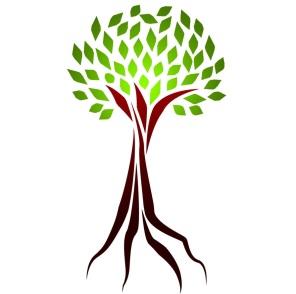 North Texas Family ServicesLauren Gordon, LCSWMailing address:8301 Lakeview Parkway Suite 111-131, Rowlett TX 75088Interview office:2411 Wesley Street, Suite 303, Greenville, TX Telephone: 214.675.3978www.ntxfamilyservices.comSchool name/locationDates of attendanceDegree/Last grade completedName of partnerName of partnerDate of marriage / cohabitationDate of separationDate of divorce (if applicable)Names of children (if any): Names of children (if any): Names of children (if any): Names of children (if any): Name of partnerName of partnerDate of marriage / cohabitationDate of separationDate of divorce (if applicable)Names of children (if any): Names of children (if any): Names of children (if any): Names of children (if any): Name of partnerName of partnerDate of marriage / cohabitationDate of separationDate of divorce (if applicable)Names of children (if any): Names of children (if any): Names of children (if any): Names of children (if any): Employer name, address, and telephoneDates of employmentReason for leavingMonthly IncomeGrossNetEmployment/Self-employment$________________$________________Child support$________________$________________Spouse income$________________$________________Other (describe)$________________$________________Person treatedTreatment provider’s name, address, and telephoneDates of TreatmentNameDate of birth &social security #School/daycare name and addressGradeName/lives withDate of birth &social security #School/daycare name and addressGrade